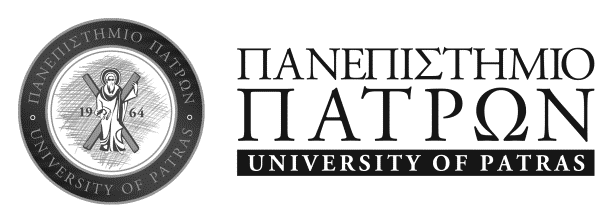 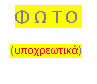 ΣΧΟΛΗ: 	_________________________________________ΤΜΗΜΑ:	_____________________________________________________________ΜΑΘΗΜΑ: _____________________________________________________________ΕΠΩΝΥΜΟ: ____________________________________________________________ΟΝΟΜΑ: _______________________________________________________________ΠΑΤΡΩΝΥΜΟ: __________________________________________________________ΤΟΠΟΣ ΚΑΤΑΓΩΓΗΣ: ____________________________________________________ΑΡΙΘΜΟΣ ΜΗΤΡΩΟΥ: ____________________________________________________Email: __________________________________________________________________ΟΜΑΔΑ: ___________ ΑΡΙΘ. ΘΕΣΗΣ1:____________ ΕΤΟΣ ΦΟΙΤΗΤΗ __________Σύνολο ασκήσεων __________	Ασκήθη ανελλιπώς _____________ ΒΑΘΜΟΛΟΓΙΑ _____Σύνολο απουσιών __________	Ασκήθη ελλιπώς _______________ Α΄ ΜΕΡΟΣ __________					Ασκήθη λίαν ελλιπώς ___________ Β΄ΜΕΡΟΣ___________